                                 “They are precious in His sight”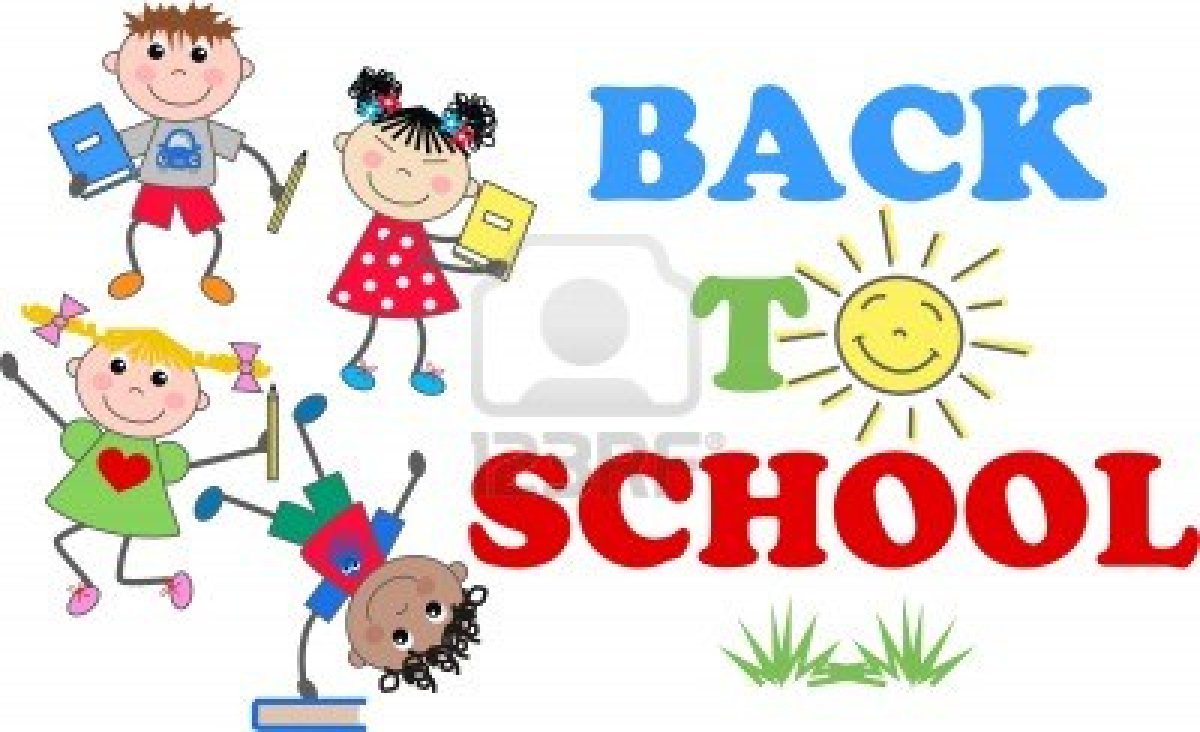 Welcome to first grade! I am Mrs. Steinberg, and I will be your child’s teacher this year. I am very excited to get to know all of you, and have a fun year of learning. I have provided a list of supplies that each student will need. Please don’t hesitate to call me if you have any questions. My number is 209-658-9456.  I look forward to working together and having a great year!            			    First Grade Supply ListSharpened pencils Pencil/supply boxGlue sticks (4-5)Glue bottleBox of crayons Colored markersColored pencils  Disinfecting wipes ScissorsRuler with inches and centimeters Large box of tissuesPrimary journal (lines on half the page)